ATIVIDADE DE INGLÊS - 5º ANO – 21/06 A 25/06Catanduvas, June 21st 2021Today is Monday Luke’s busy day – Dia agitado de LukeObserve os relógios, assinale a hora correta e faça a forma escrita em Inglês. Utilize a tabelinha dos numbers.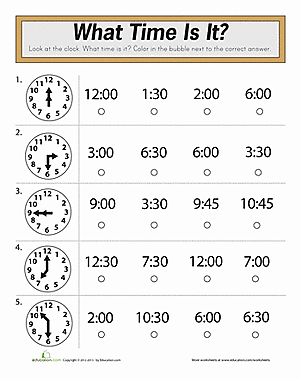 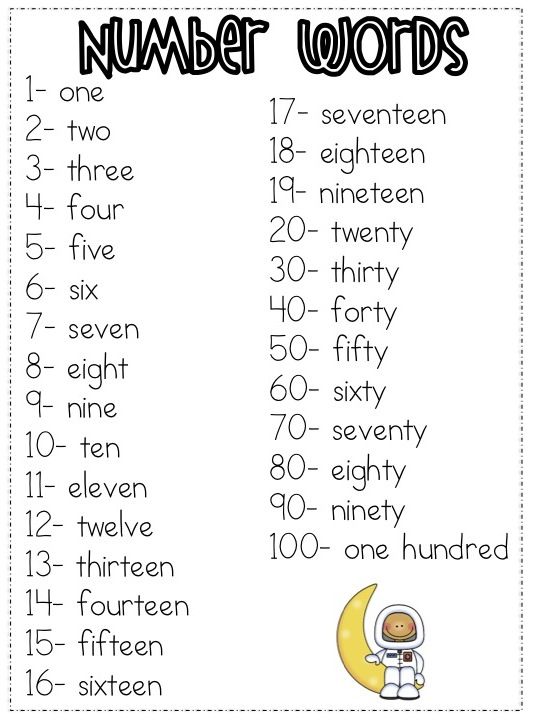 It’s _____________________________________________.________________________________________________.________________________________________________.________________________________________________.________________________________________________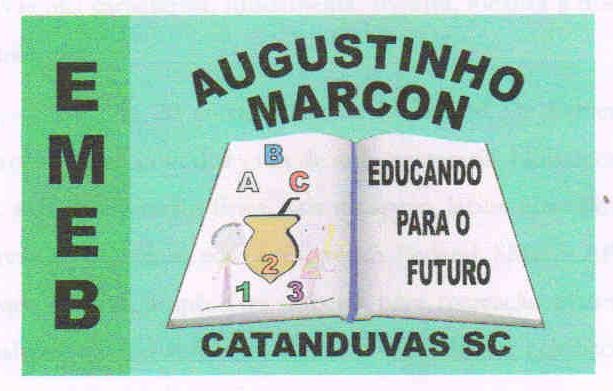 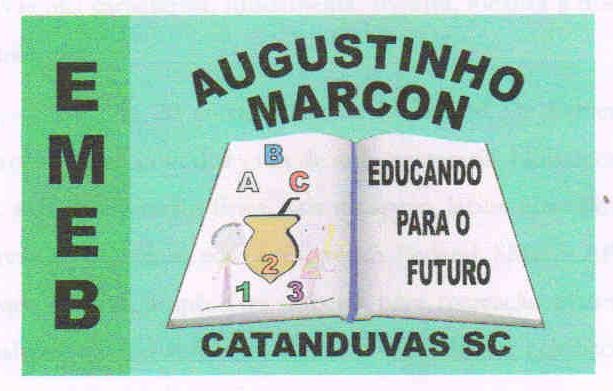 Escola Municipal de Educação Básica Augustinho Marcon. Catanduvas, junho de 2021.Diretora: Tatiana Bittencourt Menegat.Assessora Técnica Pedagógica: Maristela Apª. Borella Baraúna. Assessora Técnica Administrativa: Margarete Petter Dutra.Professora: Jaqueline Demartini. Aluno:........................................................Disciplina: Inglês